South Somerset Behaviour Partnership 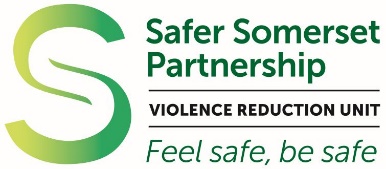 Schools CharterSecondary Schools ProgrammeSomerset Violence Reduction Unitwww.somerset.gov.uk/vruMulti agency unit that aims to reduce harm to individuals and the community through public health approaches to violence reduction.For more information Project Manager, Clare Stuart:      c.stuart@somerset.gov.uk VRU Sgt Ben Saville:                    ben.saville@avonandsomerset.police.uk 